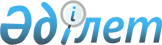 Об образовании избирательных участков на территории Байдибекского района
					
			Утративший силу
			
			
		
					Решение акима Байдибекского района Южно-Казахстанской области от 19 марта 2014 года № 4. Зарегистрировано Департаментом юстиции Южно-Казахстанской области 4 апреля 2014 года № 2591. Утратило силу решением акима Байдибекского района Туркестанской области от 12 ноября 2018 года № 23
      Сноска. Утратило силу решением акима Байдибекского района Туркестанской области от 12.11.2018 № 23(вводится в действие по истечении десяти календарных дней после дня его первого официального опубликования).

      Примечание РЦПИ.

      В тексте документа сохранена пунктуация и орфография оригинала.
      В соответствии с пунктом 1 статьи 23 Конституционного Закона Республики Казахстан от 28 сентября 1995 года "О выборах в Республике Казахстан", пунктом 2 статьи 33 Закона Республики Казахстан от 23 января 2001 года "О местном государственном управлении и самоуправлении в Республике Казахстан" аким района по согласованию с районной территориальной избирательной комиссией РЕШИЛ:
      1. Для проведения голосования и подсчета голосов в районе образовать избирательные участки, установить их центры и границы согласно приложению.
      2. Контроль за исполнением данного решения возложить на руководителя аппарата акима района Б. Тасболатова.
      3. Данное решение вводится в действие по истечении десяти календарных дней после дня его первого официального опубликования.
      СОГЛАСОВАНО
      Председатель Байдибекской
районной территориальной
избирательной комиссии
Южно-Казахстанской области
_________________Е.Турабеков
      "19" марта 2014 года Избирательные участки на территории Байдибекского района
      Избирательный участок № 279
      Центр: сельский округ Шаян, село Шаян, улица Б.Карашаулы без номера, государственное коммунальное учреждение "общая многопрофильная средняя школа лицей Шаян" отдела образования Байдибекского района".
      Граница: На севере пересечение южной стороны улицы Абая с улицей Жамбула и Кадирбаева, пересечение восточный стороны улицы Жамбыла с улицей Абая и М.Ауезова, пересечение южной стороны улицы М.Ауезова с улицей Жамбула, с улицей Т.Рыскулова пересечение с южной стороны, с юга река Шаян, на востоке пересечение западной стороны улицы Т.Рыскулова с улицей Ауезова, на западе пересечение южной стороны улицы Байдибек Карашаулы с улицей С.Кадырбаева.
      Избирательный участок № 280
      Центр: сельский округ Шаян, село Шаян, улица М.Әуезов, без номера, государственное коммунальное учреждение "общая средняя школа имени М.Ауезова" отдела образования Байдибекского района".
      Граница: С юга пересечение северной стороны улицы Абая с улицей С.Кадырбаева западной стороны, с улицы Байдибек Карашаулы до пересечение трассой Жамбыл и с улицами Тәуелсиздик, Ш.Байгонова, пересечения улицы Абая с улицами М.Ауезова и Жамбыла.
      Избирательный участок № 281
      Центр: сельский округ Агыбет, село Агыбет, государственное коммунальное учреждение "общая средняя школа имени Есиркеп батыра" отдела образования Байдибекского района".
      Граница: село Агыбет.
      Избирательный участок № 282
      Центр: сельский округ Агыбет, село Алгабас, государственное коммунальное учреждение "общая средняя школа Майбулак" отдела образования Байдибекского района".
      Граница: село Алгабас.
      Избирательный участок № 283
      Центр: сельский округ Агыбет, село Жулдыз, государственное коммунальное учреждение "начальная школа имени С.Сейфулина" отдела образования Байдибекского района".
      Граница: село Жулдыз.
      Избирательный участок № 284
      Центр: сельский округ Агыбет, село Жанаталап, государственное коммунальное учреждение "основная средняя школа Жанаталап" отдела образования Байдибекского района".
      Граница: село Жанаталап.
      Избирательный участок № 285
      Центр: сельский округ Алгабас, село Шакпак, государственное коммунальное учреждение "общая средняя школа имени Г.Муратбаева" отдела образования Байдибекского района".
      Граница: село Шакпак.
      Избирательный участок № 286
      Центр: сельский округ Алгабас, село Казата, государственное коммунальное учреждение "общая средняя школа Турмыс-1" отдела образования Байдибекского района".
      Граница: село Казата.
      Избирательный участок № 287
      Центр: сельский округ Алгабас, село Танатар, государственное коммунальное учреждение "общая средняя школа имени Т.Казакбаева" отдела образования Байдибекского района".
      Граница: село Танатар.
      Избирательный участок № 288
      Центр: сельский округ Шаян, село Шаян, государственное коммунальное учреждение "основное средняя школа Култобе" отдела образования Байдибекского района".
      Граница: население пункт Култобе и улица А.Жылкышиева.
      Избирательный участок № 289
      Центр: сельский округ Боралдай, село Боралдай, государственное коммунальное учреждение "общая средняя школа имени С. Ерубаева" отдела образования Байдибекского района".
      Граница: село Боралдай.
      Избирательный участок № 290
      Центр: сельский округ Боралдай, село Верхный Боралдай, государственное коммунальное учреждение "общая средняя школа Боралдай" отдела образования Байдибекского района".
      Граница: село Верхный Боралдай.
      Избирательный участок № 291
      Центр: сельский округ Боралдай, село Жыланды, государственное коммунальное учреждение "общая средняя школа Комсомол" отдела образования Байдибекского района".
      Граница: село Жыланды.
      Избирательный участок № 292
      Центр: сельский округ Боралдай, село Туйетас, государственное коммунальное учреждение "основная средняя школа имени Б.Момушулы" отдела образования Байдибекского района".
      Граница: село Туйетас.
      Избирательный участок № 293
      Центр: сельский округ Боралдай, село Амансай, государственное коммунальное учреждение "общая средняя школа Домалак ана" отдела образования Байдибекского района".
      Граница: село Амансай.
      Избирательный участок № 294
      Центр: сельский округ Боралдай, село Талап, государственное коммунальное учреждение "основное средняя школа имени К.Отемисулы" отдела образования Байдибекского района".
      Граница: село Талап.
      Избирательный участок № 295
      Центр: сельский округ Боралдай, село Сарыбулак, государственное коммунальное учреждение "основная средняя школа Сарыбулак" отдела образования Байдибекского района".
      Граница: село Сарыбулак.
      Избирательный участок № 296
      Центр: сельский округ Боралдай, село Акжар, государственное коммунальное учреждение "основная средняя школа Нижный Боралдай" отдела образования Байдибекского района".
      Граница: село Акжар.
      Избирательный участок № 297
      Центр: сельский округ Боралдай, село Теректи, государственное коммунальное учреждение "общая средняя школа Теректи" отдела образования Байдибекского района".
      Граница: село Теректи.
      Избирательный участок № 298
      Центр: сельский округ Боралдай, село Каратас, государственное коммунальное учреждение "общая средняя школа имени Н.Арапова" отдела образования Байдибекского района".
      Граница: село Каратас.
      Избирательный участок № 299
      Центр: сельский округ Боралдай, село О.Тайманов, государственное коммунальное учреждение "общая средняя школа имени О.Тайманова" отдела образования Байдибекского района".
      Граница: село О.Тайманов.
      Избирательный участок № 300
      Центр: сельский округ Борлысай, село Кенсай, государственное коммунальное учреждение "общая средняя школа Кенсай" отдела образования Байдибекского района".
      Граница: село Кенсай.
      Избирательный участок № 301
      Центр: сельский округ Борлысай, село Кошкар ата, государственное коммунальное учреждение "общая средняя школа Борлысай" отдела образования Байдибекского района".
      Граница: село Кошкар ата.
      Избирательный участок № 302
      Центр: сельский округ Борлысай, село Актас, государственное коммунальное учреждение "общая средняя школа Актас" отдела образования Байдибекского района".
      Граница: село Актас.
      Избирательный участок № 303
      Центр: сельский округ Боген, село Саркырама, государственное коммунальное учреждение "общая средняя школа имени О.Орманова" отдела образования Байдибекского района".
      Граница: село Саркырама.
      Избирательный участок № 304
      Центр: сельский округ Боген, село Шалдар, государственное коммунальное учреждение "общая средняя школа имени Абайа" отдела образования Байдибекского района".
      Граница: село Шалдар.
      Избирательный участок № 305
      Центр: сельский округ Боген, село Екпинди, государственное коммунальное учреждение "общая средняя школа имени К.Байменова" отдела образования Байдибекского района".
      Граница: село Екпинди.
      Избирательный участок № 306
      Центр: сельский округ Боген, село Жиенкум, государственное коммунальное учреждение "общая средняя школа Жиенкум" отдела образования Байдибекского района.
      Граница: село Жиенкум.
      Избирательный участок № 307
      Центр: сельский округ Акбастау, село Акбастау, государственное коммунальное учреждение "общая средняя школа имени Ш.Уалиханова" отдела образования Байдибекского района".
      Граница: село Акбастау.
      Избирательный участок № 308
      Центр: сельский округ Акбастау, село Туракты, государственное коммунальное учреждение "Сельский клуб Туракты".
      Граница: село Туракты.
      Избирательный участок № 309
      Центр: сельский округ Акбастау, село Кенес, государственное коммунальное "общая средняя школа имени О.Жолдасбекова" отдела образования Байдибекского района".
      Граница: село Кенес.
      Избирательный участок № 310
      Центр: сельский округ Акбастау, село Жолгабас, государственное коммунальное учреждение "основная средняя школа Жолгабас" отдела образования Байдибекского района".
      Граница: село Жолгабас.
      Избирательный участок № 311
      Центр: сельский округ Жамбыл, село Жамбыл, государственное коммунальное учреждение "общая средняя школа имени Жамбыла" отдела образования Байдибекского района".
      Граница: село Жамбыл.
      Избирательный участок № 312
      Центр: сельский округ Жамбыл, село Таскудык, государственное коммунальное учреждение "основная средняя школа Таскудык" отдела образования Байдибекского района".
      Граница: село Таскудык.
      Избирательный участок № 313
      Центр: сельский округ Жамбыл, село Шыбыт, государственное коммунальное учреждение "основное средняя школа имени Ы.Алтынсарина" отдела образования Байдибекского района".
      Граница: село Шыбыт.
      Избирательный участок № 314
      Центр: сельский округ Жамбыл, село Жузимдик, государственное коммунальное учреждение "общая средняя школа Жузимдик" отдела образования Байдибекского района".
      Граница: село Жузимдик.
      Избирательный участок № 315
      Центр: сельский округ Жамбыл, село Кызылжар, государственное коммунальное учреждение "фелшерский пункт".
      Граница: село Кызылжар.
      Избирательный участок № 316
      Центр: сельский округ Мынбулак, село Мынбулак, государственное коммунальное учреждение "общая средняя школа Боген" отдела образования Байдибекского района".
      Граница: село Мынбулак.
      Избирательный участок № 317
      Центр: сельский округ Мынбулак, село Бестогай, государственное коммунальное учреждение "основная средняя школа Досан" отдела образования Байдибекского района.
      Граница: село Бестогай.
      Избирательный участок № 318
      Центр: сельский округ Мынбулак, село Акбулак, зданя "начальное школа Акбулак".
      Граница: село Акбулак.
      Избирательный участок № 319
      Центр: сельский округ Мынбулак, село Кайнар, государственное коммунальное учреждение "общая средняя школа Кайнар" отдела образования Байдибекского района".
      Граница: село Кайнар.
      Избирательный участок № 320
      Центр: сельский округ Мынбулак, село Косбулак, государственное коммунальное учреждение "основная средняя школа Косбулак" отдела образования Байдибекского района".
      Граница: село Косбулак.
      Избирательный участок № 321
      Центр: сельский округ Мынбулак, село Мадениет, государственное коммунальное учреждение "общая средняя школа Мынбулак" отдела образования Байдибекского района".
      Граница: село Мадениет.
      Избирательный участок № 322
      Центр: сельский округ Алмалы, село Алмалы, государственное коммунальное учреждение "общая средняя школа имени К.Сатбаева" отдела образования Байдибекского района".
      Граница: Село Алмалы.
      Избирательный участок № 323
      Центр: сельский округ Алмалы, село Жарыкбас, государственное коммунальное учреждение "основная средняя школа имени Л.Отешова" отдела образования Байдибекского района".
      Граница: село Жарыкбас.
      Избирательный участок № 324
      Центр: сельский округ Алмалы, село Байдибек ата, государственное коммунальное учреждение "общая средняя школа Алмалы" отдела образования Байдибекского района".
      Граница: село Байдибек ата.
      Избирательный участок № 325
      Центр: сельский округ Коктерек, село Кенестобе, государственное коммунальное учреждение "общая средняя школа имени К. Спатаева" отдела образования Байдибекского района".
      Граница: село Кенестобе.
      Избирательный участок № 326
      Центр: сельский округ Коктерек, село Бирлик, государственное коммунальное учреждение "основная средняя школа имени А.Нысанова" отдела образования Байдибекского района".
      Граница: село Бирлик.
      Избирательный участок № 327
      Центр: сельский округ Коктерек, село Ынтымак, государственное коммунальное учреждение "основная средняя школа имени С.Жиренова" отдела образования Байдибекского района".
      Граница: село Ынтымак.
      Избирательный участок № 328
      Центр: сельский округ Шаян, село Шаян, государственное коммунальное учреждение "общая средняя школа интернат № 1 Шаян" отдела образования Байдибекского района".
      Граница: восточная сторона улица Ш.Байгонова, северная сторона улицы М.Ауезова восточная сотроны улица Т.Рыскулова и сельской границу, на севере лоток.
					© 2012. РГП на ПХВ «Институт законодательства и правовой информации Республики Казахстан» Министерства юстиции Республики Казахстан
				
      Временно исполняющий

      обязанности акима района

Т.Дарменбаев
Приложение к решению акима
Байдибекского района от
"19" марта 2014 года № 4